PHASE DE BILAN – CP : Projet de l’élève                                            Nom : ………………………………………………………..                    Prénom : …………………………………………………..EntrerSe déplacerS’immergerFlotterEn classe, je choisis 4 actions que je sais faire sans me mettre en danger. En classe, je choisis 4 actions que je sais faire sans me mettre en danger. En classe, je choisis 4 actions que je sais faire sans me mettre en danger. En classe, je choisis 4 actions que je sais faire sans me mettre en danger. En classe, je choisis 4 actions que je sais faire sans me mettre en danger. En classe, je choisis 4 actions que je sais faire sans me mettre en danger. entrerse déplacers’immergers’immergerflotterflotterA la piscine, je réalise plusieurs fois chacun des actions choisies.  Je coche chaque réussite. A la piscine, je réalise plusieurs fois chacun des actions choisies.  Je coche chaque réussite. A la piscine, je réalise plusieurs fois chacun des actions choisies.  Je coche chaque réussite. A la piscine, je réalise plusieurs fois chacun des actions choisies.  Je coche chaque réussite. En classe : Je surligne les deux actions que je vais enchainer.En classe : Je surligne les deux actions que je vais enchainer.En classe : Je surligne les deux actions que je vais enchainer.En classe : Je surligne les deux actions que je vais enchainer.En classe : Je surligne les deux actions que je vais enchainer.En classe : Je surligne les deux actions que je vais enchainer.En classe : Je surligne les deux actions que je vais enchainer.A la piscine, je réalise mon parcours au moins 3 fois.  Je note mes réussites.A la piscine, je réalise mon parcours au moins 3 fois.  Je note mes réussites.A la piscine, je réalise mon parcours au moins 3 fois.  Je note mes réussites.A la piscine, je réalise mon parcours au moins 3 fois.  Je note mes réussites.A la piscine, je réalise mon parcours au moins 3 fois.  Je note mes réussites.A la piscine, je réalise mon parcours au moins 3 fois.  Je note mes réussites.Essai 1Essai 2Essai 3Essai 4Essai 5Parcours réussi ?   Je coche   Actions enchainées ?   J’entoureOUI     /     NONOUI     /     NONOUI     /     NONOUI     /     NONOUI     /     NONJ’entre par l’échelle.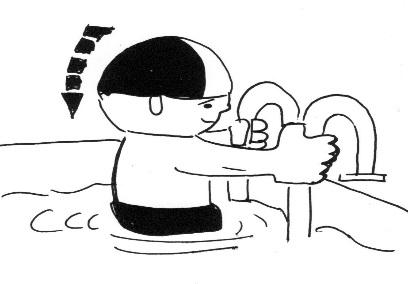 Je saute avec une frite. 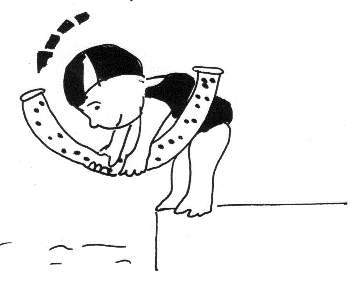 Je saute sans frite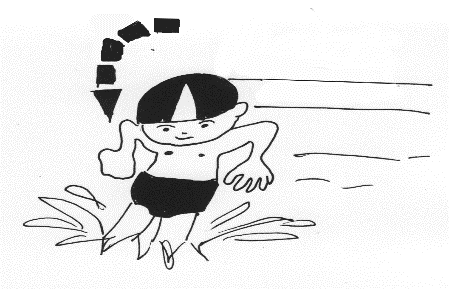  J’entre en chute avant ou arrière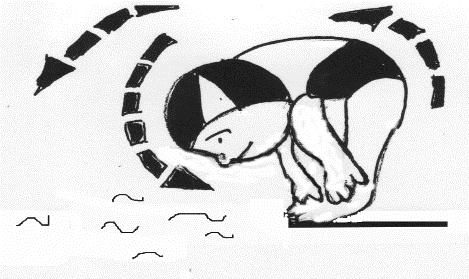 Je me déplace le long du bord. 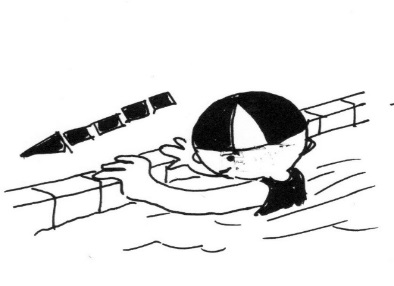 Je me déplace avec une frite.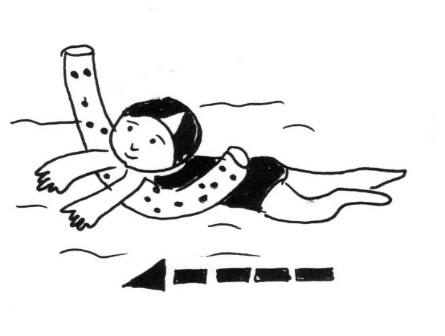 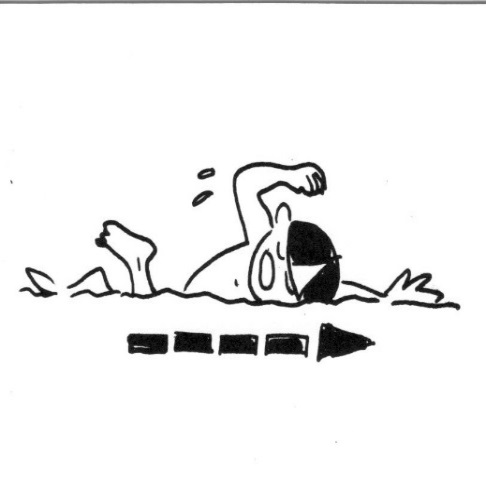 Je me déplace sur le ventre sans frite (10m). Je me déplace sur le dos sans frite (10m). 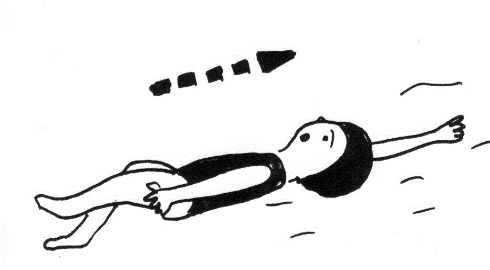 Je passe sous une ligne d’eau ou sous une perche. 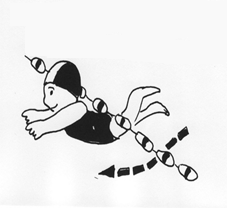  Je passe dans un cerceau en petite profondeur. 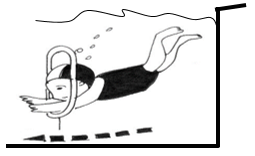  Je vais chercher un objet 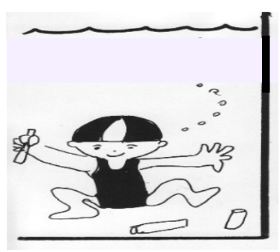 en GRANDE profondeur. Je passe dans un cerceau en GRANDE profondeur. 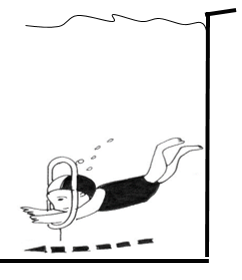 Je flotte avec un tapis.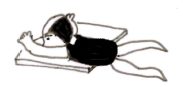 Je flotte avec une frite.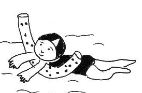  Je flotte sans matériel en petite profondeur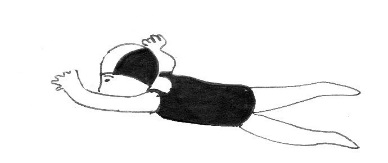 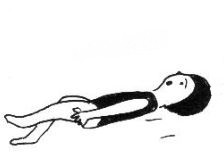 Je flotte sans matériel en GRANDE profondeur 